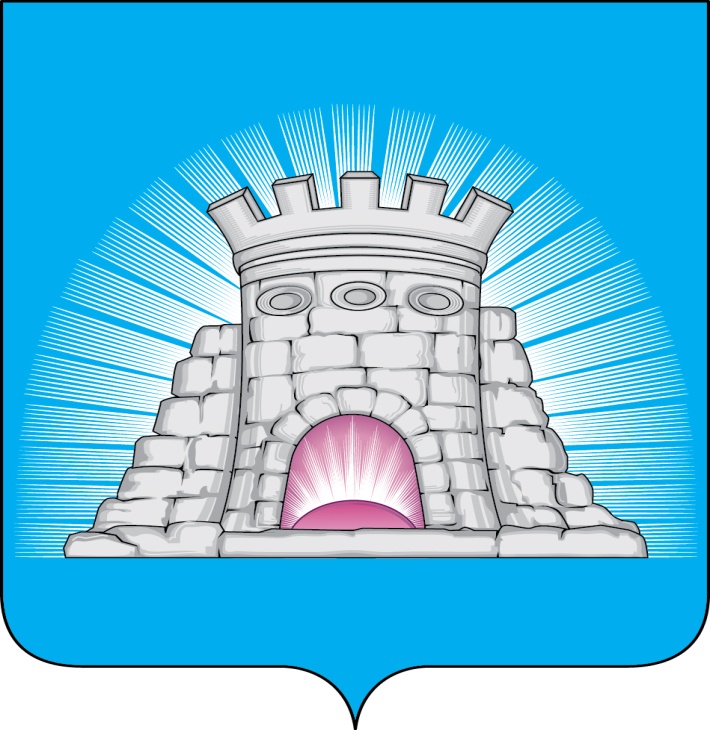                           П О С Т А Н О В Л Е Н И Е23.12.2022  № 2324 /12г. ЗарайскО создании резерва площадей для новых воинских захоронений  на территории общественного кладбища «Городское» городского округа Зарайск Московской области     	В соответствии с Законом Российской Федерации от 14.01.1993 № 4292-1 «Об увековечивании памяти погибших при защите Отечества»,  Федеральным законом от 06.10.2003 № 131-ФЗ «Об общих принципах организации местного самоуправления в Российской Федерации», на основании пункта 3 части 1 статьи 15 Федерального закона от 12.01.1996 № 8-ФЗ (ред. от 23.05.2018) «О погребении и похоронном деле», пункта 27 Порядка деятельности общественных кладбищ и крематориев на территории Московской области, утверждённого постановлением Правительства Московской области от 30.12.2014 № 1178/52, части 2 статьи 11 Закона Московской области                   № 115/2007-ОЗ «О погребении и похоронном деле в Московской области», постановления главы городского округа Зарайск Московской области от 30.10.2017                                  № 1752/10 «Об утверждении Положения о погребении и похоронном деле на территории городского округа Зарайск Московской области» П О С Т А Н О В Л Я Ю:1. Создать резерв площадей для новых воинских захоронений на территории существующего кладбища «Городское», площадью 600 кв. метров, в границах земельного участка с кадастровым номером 50:38:0000000:10647, категория              земель – «земли населенных пунктов», вид разрешённого использования «ритуальная   деятельность», расположенного по адресу: Московская область, городской округ Зарайск, город Зарайск, согласно схеме расположения земельного участка (прилагается).2.  Службе по взаимодействию со СМИ администрации городского округа Зарайск Московской области обеспечить размещение настоящего постановления на официальном сайте администрации городского округа Зарайск Московской области в сети Интернет (http://zarrayon.ru/). 													010453Глава городского округа В.А. ПетрущенкоВерноНачальник службы делопроизводства		 Л.Б. Ивлева 23.12.2022Послано: в дело, «Зарайский ритуал» – 2, юрид. отдел, прокуратура.                                8 496 66 2-43-02																Приложение 																к постановлению главы 																городского округа Зарайск 																от 23.12.2022 № 2324/12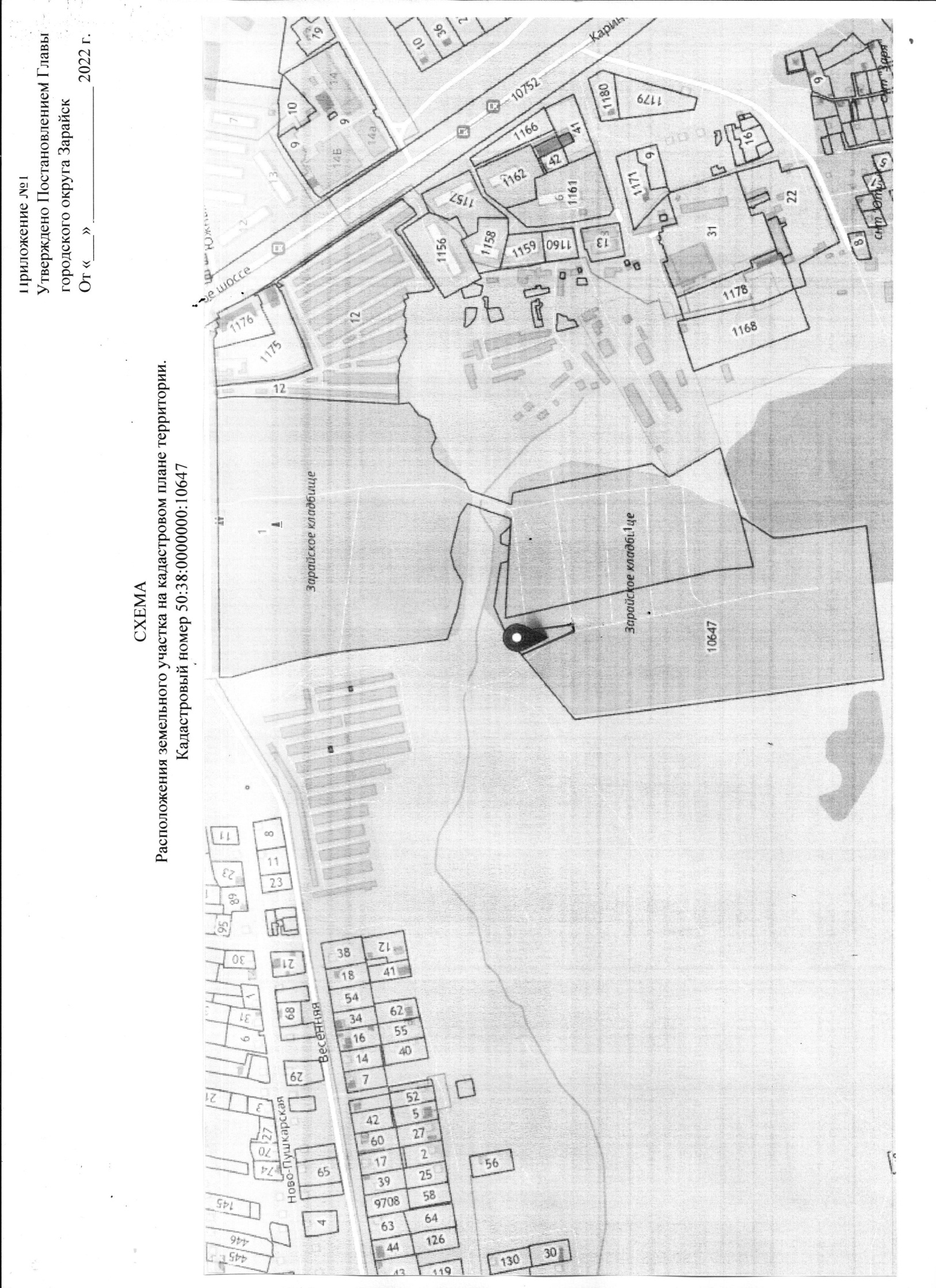 